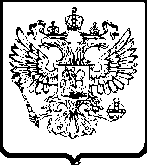 УПРАВЛЕНИЕ ФЕДЕРАЛЬНОЙ АНТИМОНОПОЛЬНОЙ СЛУЖБЫПО ТЮМЕНСКОЙ ОБЛАСТИ. Тюмень,  ул. Холодильная, 58а                                                               тел. 50-31-55АКТ   ПРОВЕРКИ №29г. Тюмень                                                                                         08 июня 2012г.На основании приказа Тюменского УФАС России от 25.05.2012 №248, проведено плановое контрольное мероприятие в отношении ООО «Мингер» (625000, г. Тюмень, ул. Республики, 58).Акт составлен _____С копией приказа о проведении проверки ООО «Мингер» ознакомлен 30.05.2012.Лица, проводившие проверку: начальник отдела _____ – руководитель инспекции, ведущий специалист-эксперт _____.В проведении проверки принимали участие: учредитель ООО «Мингер» _____, юрист _____. Предметом проводимой проверки является соблюдение требований антимонопольного законодательства при использовании муниципального имущества, предоставленного департаментом имущественных отношений администрации города Тюмени в качестве муниципальной преференции.Период, за который проведена проверка соблюдения антимонопольного законодательства: с момента предоставления муниципальной преференции по настоящее время.Срок проведения проверки:  с 01.06.2012 по 29.06.2012 года.Дата проведения проверки: 06.06.2012.Продолжительность проверки: 1 рабочий день.В соответствии с заявлением департамента имущественных отношений администрации города Тюмени от 26.10.2010 №8728  согласие антимонопольного органа испрашивалось на предоставление ООО «Мингер» муниципальной преференции путем передачи в аренду недвижимого имущества, находящегося по адресу: г. Тюмень, ул. Республики, 58 (площадью 163,6 кв.м.).Письмом Тюменского УФАС России от 29.10.2010 №ДШ/7363 было согласовано предоставление муниципальной преференции путем передачи указанного недвижимого имущества в аренду сроком на 5 лет и введено ограничение по использованию муниципального имущества в указанных в заявлении целях – поддержка субъектов малого и среднего предпринимательства.В ходе проверки установлено, что недвижимое имущество было передано ООО «Мингер» на основании  договора аренды №121027628 от 17.12.2010 года. ООО «Мингер» осуществляет деятельность ресторанов и кафе и использует переданные помещения для расположения пиццерии. Согласно представленным документам (бухгалтерские балансы от 19.03.2012, от 28.04.2012, сведения о среднесписочной численности работников от 16.01.2012) ООО «Мингер» является субъектом малого предпринимательства согласно критериям, установленным Федеральным законом от 24.07.2007 №209-ФЗ «О развитии малого и среднего предпринимательства в Российской Федерации».При проведении проверки признаки нарушения антимонопольного законодательства со стороны проверяемого хозяйствующего субъекта не установлены.Прилагаемые документы (копии): - приказ Тюменского УФАС России от 25.05.2012 №248 о проведении плановой выездной проверки;- письмо в адрес ООО «Мингер» от 28.05.2012 №ДШ/2940 о проведении проверки;- договор аренды №121027628 от 17.12.2010;- дополнительное соглашение №011127687 от 17.01.2011;- акт приема-передачи нежилого помещения от 01.11.2010;- приказ департамента имущественных отношений администрации города Тюмени от 16.11.2010 №1037;- акт приема-передачи нежилого помещения от 28.10.2010;- акт обследования технического состояния объекта и его эксплуатации от 25.09.2009;- технический паспорт нежилого помещения от 07.06.2006;- полис по страхованию имущества от 18.05.2012;- уведомление об изменении размера арендной платы №7359 от 27.12.2010;- бухгалтерский баланс от 19.03.2012;- бухгалтерский баланс от 28.04.2012;- сведения о среднесписочной численности работников от 16.01.2012.Подписи лиц, проводивших проверку:                                             _____С актом проверки ознакомлен, копию акта со всеми приложениями получил:«____»_________ 2012 г.                                       ______________ Отметка об отказе руководителя проверяемого лица (его уполномоченного представителя, иного должностного лица) подписать акт ____________________________________________________________________Руководитель инспекции                                                                 _____